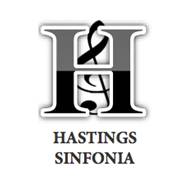 Hastings Sinfonia Autumn/Winter 2022/23Rehearsal Schedule - Rehearsals at 7.30 pm in St John’s Church7th September		Libera Nos Acts 1 & 2, Chopin Piano Conc, Ravel Bolero			Sibelius Finlandia21st September  	Libera Nos (Conducted by Polo)5th October	Libera Nos Acts 3 & 4, Piatti Goodbye, Tchaikovsky Violin Concerto, Ravel Bolero 19th October		Bruch Violin Concerto, Holst Jupiter, (AGM – about 15 mins)	2nd November		Libera Nos Masterclass with LMP (STRINGS ONLY)9th November		Libera Nos Masterclass with LMP (BRASS AND WOODWIND ONLY)16th November 		RUN Libera Nos20th November	11 am Dress Rehearsal   4pm Libera Nos CONCERT -  De La Warr Pavilion30th November	Bruch Violin Concerto, Piatti Goodbye, Ravel Bolero, Holst Jupiter4th January		Tchaikovsky Violin Conc, Holst Jupiter, Sibelius Finlandia11th January	Chopin Piano Conc, Bruch Violin Conc, Holst Jupiter, Ravel Bolero18th January	Verdi Sempre Libera, Lehar You are my heart’s delight, Opera duet, Holst Jupiter 25th January		Tchaikovsky Violin Conc, Bruch Violin Conc, Ravel Bolero  1st February	Chopin Piano Conc, Holst Jupiter, Ravel Bolero, Verdi Sempre Libera, Opera duet 8th February		RUN Concert11th February		2pm Dress Rehearsal	7.30pm CONCERT - St John the Evangelist